                                                                            	 ПРОЄКТ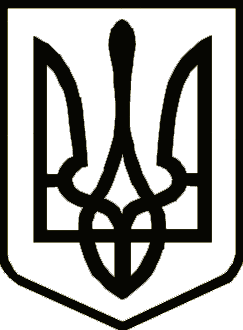                                                                      Україна		       НОСІВСЬКА  МІСЬКА РАДА
                 НОСІВСЬКОГО РАЙОНУ ЧЕРНІГІВСЬКОЇ ОБЛАСТІР І Ш Е Н Н Я(п’ятдесят шоста  сесія сьомого скликання)16 серпня  2019 року                      м. Носівка	          		  	№__/56/VІІПро  вилучення з користуваннягромадян земельних ділянок 	 Відповідно  до  статті 26  Закону  України  «Про  місцеве  самоврядування    в Україні», статті 12, 141  Земельного кодексу України та розглянувши заяви громадян, міська рада вирішила:Вилучити  земельні ділянки з користування громадян згідно додатку 1. 	2.  Контроль за виконанням цього рішення покласти на постійну комісію міської ради з питань земельних  відносин та охорони навколишнього природного середовища. Міський голова								В. ІГНАТЧЕНКОПроект рішення подає:Начальник відділуземельних відносин та екології                        		          О. ІГНАТЧЕНКОПОГОДЖЕНО : Перший заступникміського голови								О. ЯЛОВСЬКИЙСекретар міської ради                                                               Л. НЕДОЛУГА     Начальник  загального відділу					Н. РУБЕЛЬНачальник відділу правового забезпеченнята кадрової роботи							С. ЯМАНачальник відділу архітектури та містобудування							О. КОНОНЕНКОГолова постійної комісіїз питань земельних відносинта охорони навколишньогоприродного середовища                                                            А. КРАТКО     Додаток  1                                                                  	до рішення 56 сесії міської ради    	від 16 серпня 2019р. № __/56/VII Вилучити  земельні ділянки з користування громадян:	ХХХХХХХХХ в розмірі , яка надавалась для ведення   особистого   селянського   господарства   та   закріплена   за   адресою: м. Носівка вул. ХХХХХ, Х;	ХХХХХХХХХ в розмірі , яка надавалась для ведення   особистого   селянського   господарства   та   закріплена   за   адресою: с. Володькова  Дівиця вул. ХХХХ,  ХХ;	ХХХХХХХХХХ в розмірі , яка надавалась для ведення   особистого   селянського   господарства   та   закріплена   за   адресою: с. Володькова  Дівиця вул. ХХХХХХ,  Х;	ХХХХХХХХХ в розмірі , яка надавалась для ведення   особистого   селянського   господарства   та   закріплена   за   адресою: с. Володькова  Дівиця вул. ХХХХХХХХ,  ХХ;	ХХХХХХХХХ в розмірі , яка надавалась для сінокосіння та закріплена  за адресою: м. Носівка вул. ХХХХХХ,  ХХ;	ХХХХХХХХХХХХХ	 в розмірі , яка надавалась для ведення   особистого   селянського   господарства   та   закріплена   за   адресою: с. Володькова  Дівиця вул. ХХХХХХ,  ХХ;	ХХХХХХХХХХХХХ в розмірі , яка надавалась для ведення   особистого   селянського   господарства   та   закріплена   за   адресою: м. Носівка вул. ХХХХХХ, ХХ.Начальник відділу земельних                                                відносин та екології                                                                   О. ІГНАТЧЕНКО